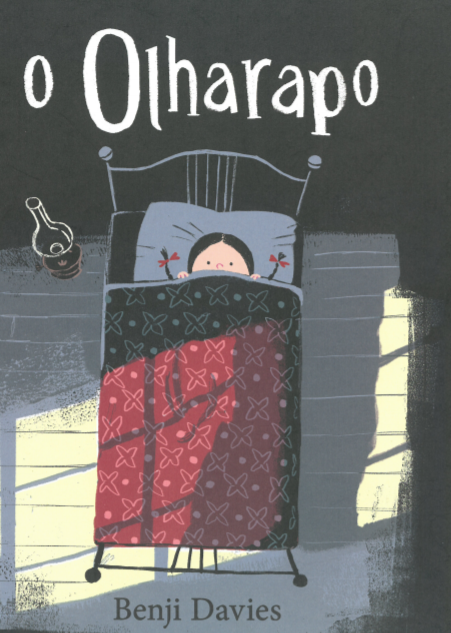 Materiais:Vídeo para visualização do conto da história “O Olharapo”; Guião de Exploração da história.Objetivos:Promover o desenvolvimento de capacidades conversacionais, através da exploração conjunta do livro, usando vocabulário diversificado;Estimular a compreensão de histórias e o interesse pelo mundo da leitura;Trabalhar consciência fonológica (rimas);Refletir sobre a capa;Promover o desenvolvimento da imaginação e da criatividade.Antes da visualização da história: Tente explorar os vários elementos da capa, despertando o interesse da criança para a leitura da história.  Estas questões permitem que a criança fique mais atenta e promovem a imaginação. O que vês na capa da história?O que achas que vai acontecer?Quais serão as personagens da história?Onde está o título? Quantas palavras tem? Consegues dizer que letras são aquelas?O que significa “olharapo”?Após a visualização da história:Faça perguntas à criança para explorarem em conjunto os vários acontecimentos da história e tente que esta expresse a sua opinião e se envolva na história. Permite trabalhar compreensão e memória: O que estava a “dar, a dar”?De quem achava a Zé serem as pegadas que viu no chão?Quem é que o Olharapo assustou?O que roubou ele?O que fez o Olharapo com o que roubou?Quem era afinal o Olharapo?Porque quis o Olharapo construir um balão de ar quente?Peça à criança para recontar a história, por palavras suas, de modo a perceber se compreendeu os vários acontecimentos e a estimular o seu discurso oral. Realize a nossa atividade “Labirinto das rimas” e trabalhe consciência fonológica.